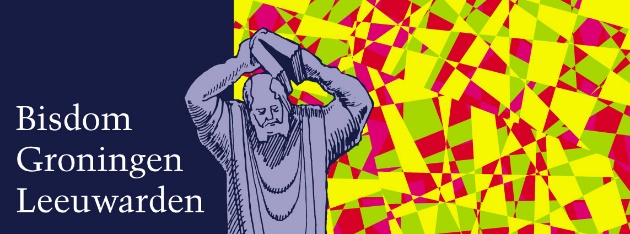 Uitnodiging jongeren voor Chrismamis op 13 aprilOoit al eens naar de Chrismamis willen gaan? Geef jezelf dan op voor de jongerenactiviteit op 13 april a.s. 
De Chrismamis is elk jaar de eucharistieviering in de Goede Week, waarbij de bisschop de sacramentele oliën wijdt.  De oliën worden door de pastores het hele jaar door in elke parochie gebruikt, oa. voor ziekenzalving. Dit jaar willen we met zoveel mogelijk jongeren tussen 12 en 35 jaar deze bijzondere viering bezoeken. De viering is in de St.Jozefkathedraal in Groningen. Voorafgaand aan de viering gaan we eerst samen eten!  De kosten daarvan zijn € 2,50 per persoon. Aanmelden voor de Chrismamis activiteit kan via :  https://docs.google.com/forms/d/e/1FAIpQLSdx_4h5_8pF0AoidejjDBzL-428lQ3DwUA_xiAfMwlcr7uA-g/viewform?fbclid=IwAR0EyjPlt25mLHQzBiTzTIp5Td-NS15qBJtYiuHyVHlFt1G4YKB-OK32SfQ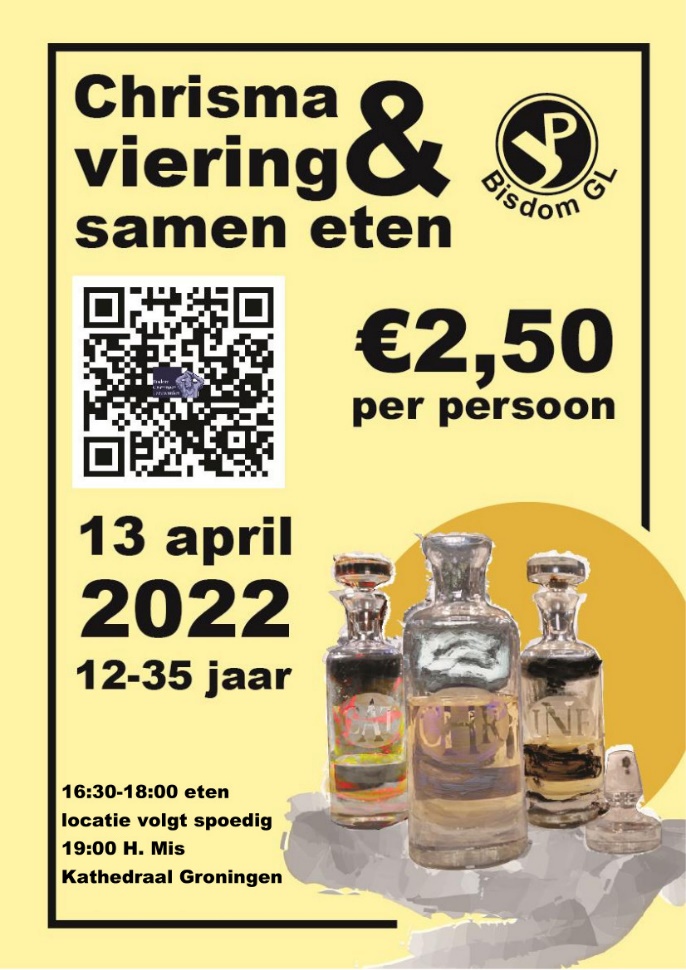 